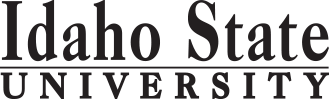 Course Subject and TitleCr. Min. Grade*GE, UU or UM**Sem. OfferedPrerequisitePrerequisiteCo RequisiteCo RequisiteSemester OneSemester OneSemester OneSemester OneSemester OneSemester OneSemester OneSemester OneSemester OneGE Objective 1: ENGL 1101 Writing and Rhetoric3C-GEF,S,SuAppropriate placement scoreAppropriate placement scoreGE Objective 4:3C-GEGE Objective 4:3C-GEGE Objective 5: BIOL 1101 & BIOL 1101L Biology I and Lab4CGEF,S,SuPlacement into Math 1108Placement into Math 1108Free Electives2C-                                                                                            Total15Semester TwoSemester TwoSemester TwoSemester TwoSemester TwoSemester TwoSemester TwoSemester TwoSemester TwoGE Objective 1: ENGL 1102 Writing and Rhetoric3C-GEF,S,SuENGL 1101 or equivalentENGL 1101 or equivalentGE Objective 2: COMM 1101 Fundamentals of Oral Comm3C-GEF,S,SuGE Objective 3: MATH 1160 Applied Calculus   OR MATH 1153 Introduction to Statistics 3CGEF,S,SuAppropriate placement scoreAppropriate placement scoreBIOL 1102 & BIOL 1102L Biology II and Lab4CF,SBIOL 1101BIOL 1101BIOL 1102L BIOL 1102L Free Electives3C-                                                                                            Total16Semester ThreeSemester ThreeSemester ThreeSemester ThreeSemester ThreeSemester ThreeSemester ThreeSemester ThreeSemester ThreeGE Objective 5: CHEM 1111 &  1111L Gen Chem I and Lab 5CGEF,S,SuMATH 1147 or EquivalentMATH 1147 or EquivalentCHEM 1111LCHEM 1111LGE Objective 9: EDUC 2204 Families, Community, Culture3CGEF,S,SuBIOL 2209 & BIOL 2209 L General Ecology and Lab4CF,SBIOL 1101, BIOL 1102BIOL 1101, BIOL 1102BIOL 2209LBIOL 2209LEDUC 2201 Developmental and Individual Differences3CF,S,Su                                                                                             Total15Semester FourSemester FourSemester FourSemester FourSemester FourSemester FourSemester FourSemester FourSemester FourGE Objective 6: Recommend EDUC 1110 Ed & Schooling in the US3C-GEF,SCHEM 1112 & CHEM 1112L General Chemistry II and Lab4CF,S,SuMATH 1147 or EquivalentMATH 1147 or EquivalentCHEM 1112L CHEM 1112L CMP 1110 Media Writing3CF,SCMP 2202 Photo, Graphic, & Video Editing3CF,SEDUC 3308 Fdns of Ed Knowledge, Planning & Assessment3CUU/UMF, SAdmission to Teacher Education. Admission to Teacher Education.                                                                                              Total16Semester FiveSemester FiveSemester FiveSemester FiveSemester FiveSemester FiveSemester FiveSemester FiveSemester FiveGE Objective 7 or 83C-GEF, S, SuBIOL 2206 & BIOL 2207 Cell Biology and Lab4CF,SBIOL 1101, 1102, CHEM 1111, 1111L,  1112, 1112LBIOL 1101, 1102, CHEM 1111, 1111L,  1112, 1112LCHEM 1112,  1112LCHEM 1112,  1112LBIOL 4413 Biology Teaching Methods             OR EDUC 3331 Science Methods for Teachers3CUU/UMPermission of Instructor, Admission to Teacher Education Permission of Instructor, Admission to Teacher Education Permission of Instructor, Admission to Teacher Education ENGL 4433 Methods of Teaching English3CUU/UMFGE 1, ENGL 2211, 2280 or 2281, and 3 add’l cr of EnglishGE 1, ENGL 2211, 2280 or 2281, and 3 add’l cr of EnglishGE 1, ENGL 2211, 2280 or 2281, and 3 add’l cr of EnglishCMP 2251 Introduction to Photography3CF,S                                                                                              Total16Semester SixSemester SixSemester SixSemester SixSemester SixSemester SixSemester SixSemester SixSemester SixGE Objective 6:3C-GEF,S,SuCMP 3310 Multiplatform Storytelling3CUU/UMSCMP 1110CMP 1110Approved Journalism Elective3CApproved Journalism Elective3CFree Electives3                                                                                              Total15Semester SevenSemester SevenSemester SevenSemester SevenSemester SevenSemester SevenSemester SevenSemester SevenSemester SevenEDUC 3302 Motivation and Management3CUU/UMF,S,SUEDUC 2201, 2204, 3308EDUC 3311, EDUC 4408EDUC 3311, EDUC 4408EDUC 3311, EDUC 4408EDUC 3311 Instructional Technology3CUU/UMF, SIC3 Key Application Exam; EDUC 3308IC3 Key Application Exam; EDUC 3308EDUC 4408EDUC 4408EDUC 4408 Pre-Internship Field Experience Seminar3CUU/UMF, SEDUC 3308EDUC 3308EDUC 3311EDUC 3311SPED 3350 Creating Inclusive Classrooms3CUU/UMF, SAdmission to Teacher EducationAdmission to Teacher EducationEDUC 4408 or MUSC 3338EDUC 4408 or MUSC 3338EDUC 4401 Content Area Literacy3CUU/UMF, SAdmission to Teacher EducationAdmission to Teacher Education                                                                                              Total                                        15Semester Eight   Semester Eight   Semester Eight   Semester Eight   Semester Eight   Semester Eight   Semester Eight   Semester Eight   Semester Eight   EDUC 4496 Secondary Education Student Teaching Internship12SUU/UMAll coursework; Praxis II examsAll coursework; Praxis II exams                                                                                              Total                                              12*GE=General Education Objective, UU=Upper Division University, UM= Upper Division Major    **See Course Schedule section of Course Policies page in the e-catalog (or input F, S, Su, etc.)*GE=General Education Objective, UU=Upper Division University, UM= Upper Division Major    **See Course Schedule section of Course Policies page in the e-catalog (or input F, S, Su, etc.)*GE=General Education Objective, UU=Upper Division University, UM= Upper Division Major    **See Course Schedule section of Course Policies page in the e-catalog (or input F, S, Su, etc.)*GE=General Education Objective, UU=Upper Division University, UM= Upper Division Major    **See Course Schedule section of Course Policies page in the e-catalog (or input F, S, Su, etc.)*GE=General Education Objective, UU=Upper Division University, UM= Upper Division Major    **See Course Schedule section of Course Policies page in the e-catalog (or input F, S, Su, etc.)*GE=General Education Objective, UU=Upper Division University, UM= Upper Division Major    **See Course Schedule section of Course Policies page in the e-catalog (or input F, S, Su, etc.)*GE=General Education Objective, UU=Upper Division University, UM= Upper Division Major    **See Course Schedule section of Course Policies page in the e-catalog (or input F, S, Su, etc.)*GE=General Education Objective, UU=Upper Division University, UM= Upper Division Major    **See Course Schedule section of Course Policies page in the e-catalog (or input F, S, Su, etc.)*GE=General Education Objective, UU=Upper Division University, UM= Upper Division Major    **See Course Schedule section of Course Policies page in the e-catalog (or input F, S, Su, etc.)2019-2020 Major RequirementsCRGENERAL EDUCATION OBJECTIVESSatisfy Objectives 1,2,3,4,5,6 (7 or 8) and 9GENERAL EDUCATION OBJECTIVESSatisfy Objectives 1,2,3,4,5,6 (7 or 8) and 9GENERAL EDUCATION OBJECTIVESSatisfy Objectives 1,2,3,4,5,6 (7 or 8) and 9GENERAL EDUCATION OBJECTIVESSatisfy Objectives 1,2,3,4,5,6 (7 or 8) and 9GENERAL EDUCATION OBJECTIVESSatisfy Objectives 1,2,3,4,5,6 (7 or 8) and 9GENERAL EDUCATION OBJECTIVESSatisfy Objectives 1,2,3,4,5,6 (7 or 8) and 936  cr. minMAJOR REQUIREMENTS331. Written English  (6 cr. min)                                ENGL 11011. Written English  (6 cr. min)                                ENGL 11011. Written English  (6 cr. min)                                ENGL 11011. Written English  (6 cr. min)                                ENGL 11011. Written English  (6 cr. min)                                ENGL 11011. Written English  (6 cr. min)                                ENGL 11013Secondary Education classes                                                                                    ENGL 1102                                                                                    ENGL 1102                                                                                    ENGL 1102                                                                                    ENGL 1102                                                                                    ENGL 1102                                                                                    ENGL 11023EDUC 2201 Developmental and Individual Differences32. Spoken English   (3 cr. min)                               COMM 11012. Spoken English   (3 cr. min)                               COMM 11012. Spoken English   (3 cr. min)                               COMM 11012. Spoken English   (3 cr. min)                               COMM 11012. Spoken English   (3 cr. min)                               COMM 11012. Spoken English   (3 cr. min)                               COMM 11013EDUC 2204 Families Community Culture                                   (counted in GE obj. 9)EDUC 2204 Families Community Culture                                   (counted in GE obj. 9)3. Mathematics      (3 cr. min)              MATH 1160 or MATH 11533. Mathematics      (3 cr. min)              MATH 1160 or MATH 11533. Mathematics      (3 cr. min)              MATH 1160 or MATH 11533. Mathematics      (3 cr. min)              MATH 1160 or MATH 11533. Mathematics      (3 cr. min)              MATH 1160 or MATH 11533. Mathematics      (3 cr. min)              MATH 1160 or MATH 11533EDUC 3302 Motivation and Management34. Humanities, Fine Arts, Foreign Lang.    (2 courses; 2 categories; 6 cr. min)4. Humanities, Fine Arts, Foreign Lang.    (2 courses; 2 categories; 6 cr. min)4. Humanities, Fine Arts, Foreign Lang.    (2 courses; 2 categories; 6 cr. min)4. Humanities, Fine Arts, Foreign Lang.    (2 courses; 2 categories; 6 cr. min)4. Humanities, Fine Arts, Foreign Lang.    (2 courses; 2 categories; 6 cr. min)4. Humanities, Fine Arts, Foreign Lang.    (2 courses; 2 categories; 6 cr. min)4. Humanities, Fine Arts, Foreign Lang.    (2 courses; 2 categories; 6 cr. min)EDUC 3308 Foundations of Educational Knowledge, Planning and Assessment3EDUC 3311 Instructional Technology3EDUC 4401 Content Area Literacy35. Natural Sciences         (2 lectures-different course prefixes, 1 lab; 7 cr. min)5. Natural Sciences         (2 lectures-different course prefixes, 1 lab; 7 cr. min)5. Natural Sciences         (2 lectures-different course prefixes, 1 lab; 7 cr. min)5. Natural Sciences         (2 lectures-different course prefixes, 1 lab; 7 cr. min)5. Natural Sciences         (2 lectures-different course prefixes, 1 lab; 7 cr. min)5. Natural Sciences         (2 lectures-different course prefixes, 1 lab; 7 cr. min)5. Natural Sciences         (2 lectures-different course prefixes, 1 lab; 7 cr. min)EDUC 4408 Pre-Internship Field Experience Seminar3BIOL 1101 & BIOL 1101L  Biology I and Lab BIOL 1101 & BIOL 1101L  Biology I and Lab BIOL 1101 & BIOL 1101L  Biology I and Lab BIOL 1101 & BIOL 1101L  Biology I and Lab BIOL 1101 & BIOL 1101L  Biology I and Lab BIOL 1101 & BIOL 1101L  Biology I and Lab 4EDUC 4496 Secondary Education Student Teaching Internship12CHEM 1111 & CHEM 1111L General Chemistry I and LabCHEM 1111 & CHEM 1111L General Chemistry I and LabCHEM 1111 & CHEM 1111L General Chemistry I and LabCHEM 1111 & CHEM 1111L General Chemistry I and LabCHEM 1111 & CHEM 1111L General Chemistry I and LabCHEM 1111 & CHEM 1111L General Chemistry I and Lab5SPED 3350 Creating Inclusive Classrooms36. Behavioral and Social Science        (2 courses-different prefixes; 6 cr. min)6. Behavioral and Social Science        (2 courses-different prefixes; 6 cr. min)6. Behavioral and Social Science        (2 courses-different prefixes; 6 cr. min)6. Behavioral and Social Science        (2 courses-different prefixes; 6 cr. min)6. Behavioral and Social Science        (2 courses-different prefixes; 6 cr. min)6. Behavioral and Social Science        (2 courses-different prefixes; 6 cr. min)6. Behavioral and Social Science        (2 courses-different prefixes; 6 cr. min)Biology 30 credit Endorsement  19Recommend EDUC 1110 Education and Schooling in the USRecommend EDUC 1110 Education and Schooling in the USRecommend EDUC 1110 Education and Schooling in the USRecommend EDUC 1110 Education and Schooling in the USRecommend EDUC 1110 Education and Schooling in the USRecommend EDUC 1110 Education and Schooling in the USBIOL 1101 & BIOL 1101L Biology I and Lab (Counted in GE 5)BIOL 1101 & BIOL 1101L Biology I and Lab (Counted in GE 5)BIOL 1102 & BIOL 1102L Biology II and Lab4One Course from EITHER Objective 7 OR  8                    (1 course;  3 cr. min)One Course from EITHER Objective 7 OR  8                    (1 course;  3 cr. min)One Course from EITHER Objective 7 OR  8                    (1 course;  3 cr. min)One Course from EITHER Objective 7 OR  8                    (1 course;  3 cr. min)One Course from EITHER Objective 7 OR  8                    (1 course;  3 cr. min)One Course from EITHER Objective 7 OR  8                    (1 course;  3 cr. min)One Course from EITHER Objective 7 OR  8                    (1 course;  3 cr. min)BIOL 2206 & BIOL 2207 Cell Biology and Lab47. Critical Thinking7. Critical Thinking7. Critical Thinking7. Critical Thinking7. Critical Thinking7. Critical ThinkingBIOL 2209 & BIOL 2209L General Ecology and Lab48. Information Literacy   8. Information Literacy   8. Information Literacy   8. Information Literacy   8. Information Literacy   8. Information Literacy   BIOL 4413 Biology Teaching Methods                       OR EDUC 3331 Science Methods for Teachers 39. Cultural Diversity                                                             (1 course;  3 cr. min)9. Cultural Diversity                                                             (1 course;  3 cr. min)9. Cultural Diversity                                                             (1 course;  3 cr. min)9. Cultural Diversity                                                             (1 course;  3 cr. min)9. Cultural Diversity                                                             (1 course;  3 cr. min)9. Cultural Diversity                                                             (1 course;  3 cr. min)9. Cultural Diversity                                                             (1 course;  3 cr. min)CHEM 1111 & CHEM 1111L General Chemistry I and Lab           (Counted in GE 5)CHEM 1111 & CHEM 1111L General Chemistry I and Lab           (Counted in GE 5)EDUC 2204 Families, Community, CultureEDUC 2204 Families, Community, CultureEDUC 2204 Families, Community, CultureEDUC 2204 Families, Community, CultureEDUC 2204 Families, Community, CultureEDUC 2204 Families, Community, Culture3CHEM 1112 & CHEM 1112L General Chemistry II and Lab4General Education Elective to reach 36 cr. min.                        (if necessary)General Education Elective to reach 36 cr. min.                        (if necessary)General Education Elective to reach 36 cr. min.                        (if necessary)General Education Elective to reach 36 cr. min.                        (if necessary)General Education Elective to reach 36 cr. min.                        (if necessary)General Education Elective to reach 36 cr. min.                        (if necessary)General Education Elective to reach 36 cr. min.                        (if necessary)MATH 1160 Applied Calculus  OR MATH 1153 Introduction to Statistics (Counted in GE 3) MATH 1160 Applied Calculus  OR MATH 1153 Introduction to Statistics (Counted in GE 3)                                                                                                   Total GE                                                                                                  Total GE                                                                                                  Total GE                                                                                                  Total GE                                                                                                  Total GE                                                                                                  Total GE39 Journalism 20 credit Endorsement21Undergraduate Catalog and GE Objectives by Catalog Year Undergraduate Catalog and GE Objectives by Catalog Year Undergraduate Catalog and GE Objectives by Catalog Year Undergraduate Catalog and GE Objectives by Catalog Year Undergraduate Catalog and GE Objectives by Catalog Year Undergraduate Catalog and GE Objectives by Catalog Year Undergraduate Catalog and GE Objectives by Catalog Year ENGL 4433 Methods of Teaching English (highly recommended)3Undergraduate Catalog and GE Objectives by Catalog Year Undergraduate Catalog and GE Objectives by Catalog Year Undergraduate Catalog and GE Objectives by Catalog Year Undergraduate Catalog and GE Objectives by Catalog Year Undergraduate Catalog and GE Objectives by Catalog Year Undergraduate Catalog and GE Objectives by Catalog Year Undergraduate Catalog and GE Objectives by Catalog Year CMP 1110 Media Writing 3CMP 2202 Photo, Graphic, & Video Editing3CMP 2251 Introduction to Photography 3CMP 3310 Multiplatform Storytelling3MAP Credit SummaryMAP Credit SummaryMAP Credit SummaryMAP Credit SummaryMAP Credit SummaryCRCR6 credits of Approved Electives:  CMP 2271 Television and Video Production;       CMP 2271 Television and Video Production;       CMP 3311 Business and Political Reporting;       CMP 3339 Web Design;       CMP 4403 Mass Communication and Society;       CMP 4410 Mass Media History, Law, and Ethics6Major Major Major Major Major 73736 credits of Approved Electives:  CMP 2271 Television and Video Production;       CMP 2271 Television and Video Production;       CMP 3311 Business and Political Reporting;       CMP 3339 Web Design;       CMP 4403 Mass Communication and Society;       CMP 4410 Mass Media History, Law, and EthicsGeneral Education General Education General Education General Education General Education 39396 credits of Approved Electives:  CMP 2271 Television and Video Production;       CMP 2271 Television and Video Production;       CMP 3311 Business and Political Reporting;       CMP 3339 Web Design;       CMP 4403 Mass Communication and Society;       CMP 4410 Mass Media History, Law, and EthicsFree Electives to reach 120 creditsFree Electives to reach 120 creditsFree Electives to reach 120 creditsFree Electives to reach 120 creditsFree Electives to reach 120 credits886 credits of Approved Electives:  CMP 2271 Television and Video Production;       CMP 2271 Television and Video Production;       CMP 3311 Business and Political Reporting;       CMP 3339 Web Design;       CMP 4403 Mass Communication and Society;       CMP 4410 Mass Media History, Law, and Ethics                                                                                     TOTAL                                                                                     TOTAL                                                                                     TOTAL                                                                                     TOTAL                                                                                     TOTAL1201206 credits of Approved Electives:  CMP 2271 Television and Video Production;       CMP 2271 Television and Video Production;       CMP 3311 Business and Political Reporting;       CMP 3339 Web Design;       CMP 4403 Mass Communication and Society;       CMP 4410 Mass Media History, Law, and EthicsGraduation Requirement Minimum Credit ChecklistGraduation Requirement Minimum Credit ChecklistGraduation Requirement Minimum Credit ChecklistConfirmedConfirmedConfirmedConfirmedMinimum 36 cr. General Education Objectives (15 cr. AAS)Minimum 36 cr. General Education Objectives (15 cr. AAS)Minimum 36 cr. General Education Objectives (15 cr. AAS)Minimum 16 cr. Upper Division in Major (0 cr.  Associate)Minimum 16 cr. Upper Division in Major (0 cr.  Associate)Minimum 16 cr. Upper Division in Major (0 cr.  Associate)Minimum 36 cr. Upper Division Overall (0 cr.  Associate)Minimum 36 cr. Upper Division Overall (0 cr.  Associate)Minimum 36 cr. Upper Division Overall (0 cr.  Associate)Minimum of 120 cr. Total (60 cr. Associate)Minimum of 120 cr. Total (60 cr. Associate)Minimum of 120 cr. Total (60 cr. Associate)Advising NotesAdvising NotesMAP Completion Status (for internal use only)MAP Completion Status (for internal use only)MAP Completion Status (for internal use only)MAP Completion Status (for internal use only)MAP Completion Status (for internal use only)MAP Completion Status (for internal use only)MAP Completion Status (for internal use only)Teacher education programs are admission based programs and requireTeacher education programs are admission based programs and requireDateDateDateDateDateDateA formal application to the College of Education.  Minimum GPA 3.0;A formal application to the College of Education.  Minimum GPA 3.0;Department: Passing scores on the Praxis Core Academic Skills for Educators Exam;Passing scores on the Praxis Core Academic Skills for Educators Exam;CAA or COT:6.24.2019jh6.24.2019jh6.24.2019jh6.24.2019jh6.24.2019jh6.24.2019jhBackground checkBackground checkRegistrar: edadvise@isu.edu edadvise@isu.edu Complete College American Momentum YearMath and English course in first year9 credits in the Major area in first year15 credits each semesterMilestone coursesComplete College American Momentum YearMath and English course in first year9 credits in the Major area in first year15 credits each semesterMilestone coursesComplete College American Momentum YearMath and English course in first year9 credits in the Major area in first year15 credits each semesterMilestone coursesComplete College American Momentum YearMath and English course in first year9 credits in the Major area in first year15 credits each semesterMilestone coursesComplete College American Momentum YearMath and English course in first year9 credits in the Major area in first year15 credits each semesterMilestone coursesComplete College American Momentum YearMath and English course in first year9 credits in the Major area in first year15 credits each semesterMilestone coursesComplete College American Momentum YearMath and English course in first year9 credits in the Major area in first year15 credits each semesterMilestone courses